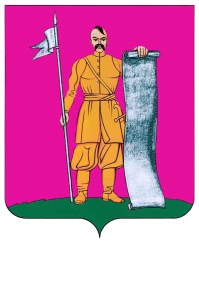 СОВЕТ СТАРОЩЕРБИНОВСКОГО СЕЛЬСКОГО ПОСЕЛЕНИЯ ЩЕРБИНОВСКОГО РАЙОНА ЧЕТВЕРТОГО СОЗЫВАтридцать четвертая СЕССИЯРЕШЕНИЕот 24.12.2021									                № 7станица СтарощербиновскаяО внесении изменений в решениеСовета Старощербиновского сельскогопоселения Щербиновского районаот 25 декабря 2020 г. № 4«О бюджете Старощербиновского сельскогопоселения Щербиновского района на 2021 год»В соответствии со статьей 217 Бюджетного кодекса Российской Федерации; Уставом Старощербиновского сельского поселения Щербиновского района, решением Совета Старощербиновского сельского поселения Щербиновского района от 02 июля 2018 г. № 2 «Об утверждении положения о бюджетном процессе в Старощербиновском сельском поселении Щербиновского района» (с изменениями от 15 марта 2019 г. № 3, от 20 марта 2020 г. № 3, от 28 октября 2020 г. № 2, от 13 августа 2021 г. № 2), Совет Старощербиновского сельского поселения Щербиновского района р е ш и л:1. Внести в решение Совета Старощербиновского сельского поселения Щербиновского района от 25 декабря 2020 г. № 4 «О бюджете Старощербиновского сельского поселения Щербиновского района на 2021 год» следующие изменения:1) статью 1 изложить в следующей редакции:«1. Утвердить основные характеристики бюджета Старощербиновского сельского поселения Щербиновского района на 2021 год:1) общий объем доходов в сумме 155015135,00 рублей; 2) общий объем расходов в сумме 164111635,24 рублей;3) верхний предел муниципального внутреннего долга Старощербиновского сельского поселения Щербиновского района на 1 января 2022 г. в сумме 0,00 рублей, в том числе верхний предел долга по муниципальным гарантиям Старощербиновского сельского поселения Щербиновского района в сумме 0,00 рублей;4) дефицит бюджета Старощербиновского сельского поселения Щербиновского района в сумме 9096500,24 рублей.».2) статью 8 изложить в следующей редакции:«1. Утвердить объем бюджетных ассигнований дорожного фонда Старощербиновского сельского поселения Щербиновского района на 2021 год в сумме 40847579,00 рублей.».3) приложение 2 изложить в новой редакции (приложение 1); 4) приложение 3 изложить в новой редакции (приложение 2); 5) приложение 4 изложить в новой редакции (приложение 3);6) приложение 5 изложить в новой редакции (приложение 4); 7) приложение 6 изложить в новой редакции (приложение 5);8) приложение 7 изложить в новой редакции (приложение 6).2. Общему отделу администрации Старощербиновского сельского поселения Щербиновского района (Шилова И.А.) настоящее решение:1) разместить в информационно-телекоммуникационной сети «Интернет» на официальном сайте администрации Старощербиновского сельского поселения Щербиновского района (http://starsсherb.ru) в меню сайта «Бюджет», «на 2021 год»;2) официально опубликовать в периодическом печатном издании «Информационный бюллетень органов местного самоуправления Старощербиновского сельского поселения Щербиновского района».3. Решение вступает в силу на следующий день после его официального опубликования.Объем поступлений доходов в бюджетСтарощербиновского сельского поселенияЩербиновского районапо кодам видов (подвидов) доходовна 2021 год                                                                                                                 ».Начальник финансово-экономическогоотдела администрации Старощербиновского сельского поселения Щербиновского района   				                              В.И. ШмалькоОбъем безвозмездных поступленийиз краевого бюджета в бюджетСтарощербиновского сельского поселенияЩербиновского района в 2021 году                                                                                                                                           ».Начальник финансово-экономическогоотдела администрации Старощербиновского сельского поселения Щербиновского района   		                      В.И. ШмалькоРаспределение бюджетных ассигнованийпо разделам и подразделамклассификации расходов бюджетов на 2021 год                                                                                                                                  ».Начальникфинансово-экономическогоотдела администрации Старощербиновскогосельского поселенияЩербиновского района   				                                В.И. ШмалькоРаспределение бюджетных ассигнованийпо целевым статьям (муниципальным программамСтарощербиновского сельского поселенияЩербиновского района и не программнымнаправлениям деятельности), группам видоврасходов классификациирасходов бюджетов на 2021 год                                                                                                                              ».Начальникфинансово-экономическогоотдела администрацииСтарощербиновскогосельского поселенияЩербиновского района                                                                          В.И. ШмалькоВедомственная структура расходов бюджетаСтарощербиновского сельского поселенияЩербиновского района на 2021 год                                                                                                                               ».Начальникфинансово-экономическогоотдела администрации Старощербиновскогосельского поселенияЩербиновского района   				                                В.И. ШмалькоИсточники внутреннего финансированиядефицита бюджета Старощербиновскогосельского поселения Щербиновского района,перечень статей источников финансированиядефицитов бюджетов на 2021 год                                                                                                                              ».Начальникфинансово-экономическогоотдела администрации Старощербиновского сельского поселения Щербиновского района   			                                          В.И. ШмалькоПредседатель СоветаСтарощербиновского сельскогопоселения Щербиновского района                                             А.В. ОлешкоГлаваСтарощербиновского сельского поселения Щербиновского района                                        Ю.В. ЗленкоПриложение 1к решению СоветаСтарощербиновскогосельского поселенияЩербиновского районаот 24.12.2021 № 7«Приложение 2УТВЕРЖДЕНрешением Совета Старощербиновскогосельского поселенияЩербиновского районаот 25 декабря 2020 г. № 4 (в редакции решения СоветаСтарощербиновскогоСельского поселенияЩербиновского районаот 24.12.2021 № 7)КодНаименование доходаСумма, рублей1 00 00000 00 0000 000Налоговые и неналоговые доходы105095235,001 01 02000 01 0000 110Налог на доходы физических лиц37000000,001 03 02230 01 0000 110Доходы от уплаты акцизов на дизельное топливо, подлежащие распределению между бюджетами субъектов Российской Федерации и местными бюджетами с учетом установленных дифференцированных нормативов отчислений в местные бюджеты6591600,001 03 02240 01 0000 110Доходы от уплаты акцизов на моторные масла для дизельных и (или) карбюраторных (инжекторных) двигателей, подлежащие распределению между бюджетами субъектов Российской Федерации и местными бюджетами с учетом установленных дифференцированных нормативов отчислений в местные бюджеты6591600,001 03 02250 01 0000 110Доходы от уплаты акцизов на автомобильный бензин, подлежащие распределению между бюджетами субъектов Российской Федерации и местными бюджетами с учетом установленных дифференцированных нормативов отчислений в местные бюджеты6591600,001 03 02260 01 0000 110Доходы от уплаты акцизов на прямогонный бензин, подлежащие распределению между бюджетами субъектов Российской Федерации и местными бюджетами с учетом установленных дифференцированных нормативов отчислений в местные бюджеты6591600,001 05 03000 01 0000 110Единый сельскохозяйственный налог14300000,001 06 01030 10 0000 110Налог на имущество физических лиц, взимаемый по ставкам, применяемым к объектам налогообложения, расположенным в границах сельских поселений7900000,001 06 06000 00 0000 110Земельный налог15600000,001 11 05025 10 0000 120Доходы, получаемые в виде арендной платы, а также средства от продажи права на заключение договоров аренды за земли, находящиеся в собственности сельских поселений (за исключением земельных участков муниципальных бюджетных и автономных учреждений)2273139,001 11 07015 10 0000 120Доходы от перечисления части прибыли, остающейся после уплаты налогов и иных обязательных платежей муниципальных унитарных предприятий, созданных сельскими поселениями7300,001 11 09045 10 0000 120Прочие поступления от использования имущества, находящегося в собственности сельских поселений (за исключением имущества муниципальных бюджетных и автономных учреждений, а также имущества муниципальных унитарных предприятий, в том числе казенных)65000,001 13 01995 10 0000 130Прочие доходы от оказания платных услуг (работ) получателями средств бюджетов сельских поселений298800,001 13 02995 10 0000 130Прочие доходы от компенсации затрат бюджетов сельских поселений333722,001 14 02053 10 0000 440Доходы от реализации иного имущества, находящегося в собственности сельских поселений (за исключением имущества муниципальных бюджетных и автономных учреждений, в том числе казенных) в части реализации материальных запасов по указанному имуществу68626,001 14 06025 10 0000 430Доходы от продажи земельных участков, находящихся в собственности сельских поселений (за исключением земельных участков муниципальных бюджетных и автономных учреждений)20483867,001 16 02010 02 0000 140Административные штрафы, установленные законами субъектов Российской Федерации об административных правонарушениях, за нарушение законов и иных нормативных правовых актов субъектов Российской Федерации19000,001 16 02020 02 0000 140Административные штрафы, установленные законами субъектов Российской Федерации об административных правонарушениях, за нарушение муниципальных правовых актов3000,001 16 07010 10 0000 140Штрафы, неустойки, пени, уплаченные в случае просрочки исполнения поставщиком (подрядчиком, исполнителем) обязательств, предусмотренных муниципальным контрактом, заключенным муниципальным органом, казенным учреждением сельского поселения141181,001 16 10123 01 0000 140Доходы от денежных взысканий (штрафов), поступающие в счет погашения задолженности, образовавшейся до 1 января 2020 года, подлежащие зачислению в бюджет муниципального образования по нормативам, действовавшим в 2019 году10000,002 00 00000 00 0000 000Безвозмездные поступления49919900,002 02 25467 10 0000 150Субсидии бюджетам на обеспечение развития и укрепления материально-технической базы домов культуры в населенных пунктах с числом жителей до 50 тысяч человек1774500,002 02 29999 10 0000 150Прочие субсидии бюджетам сельских поселений38991500,002 02 35118 10 0000 150Субвенции на осуществление первичного воинского учета на территориях, где отсутствуют военные комиссариаты981300,002 02 30024 10 0000 150Субвенции бюджетам сельских поселений на выполнение передаваемых полномочий субъектов Российской Федерации7600,002 02 15001 10 0000 150Дотации бюджетам сельских поселений на выравнивание бюджетной обеспеченности8165000,00Всего доходов:155015135,00Приложение 2к решению СоветаСтарощербиновскогосельского поселенияЩербиновского районаот 24.12.2021 № 7«Приложение 3УТВЕРЖДЕНрешением Совета Старощербиновскогосельского поселенияЩербиновского районаот 25 декабря 2020 г. № 4 (в редакции решения СоветаСтарощербиновскогоСельского поселенияЩербиновского районаот 24.12.2021 № 7)2 00 00000 00 0000 000Безвозмездные поступления49919900,002 02 25467 10 0000 150Субсидии бюджетам на обеспечение развития и укрепления материально-технической базы домов культуры в населенных пунктах с числом жителей до 50 тысяч человек1774500,002 02 29999 10 0000 150Прочие субсидии бюджетам сельских поселений38991500,002 02 35118 10 0000 150Субвенции на осуществление первичного воинского учета на территориях, где отсутствуют военные комиссариаты981300,002 02 30024 10 0000 150Субвенции бюджетам сельских поселений на выполнение передаваемых полномочий субъектов Российской Федерации7600,002 02 15001 10 0000 150Дотации бюджетам сельских поселений на выравнивание бюджетной обеспеченности8165000,00Приложение 3к решению СоветаСтарощербиновскогосельского поселенияЩербиновского районаот 24.12.2021 № 7«Приложение 4УТВЕРЖДЕНОрешением Совета Старощербиновскогосельского поселенияЩербиновского районаот 25 декабря 2020 г. № 4 (в редакции решения СоветаСтарощербиновскогосельского поселенияЩербиновского районаот 24.12.2021 № 7)№ п/пНаименованиерзпрСумма, рублейВсего расходов164111635,24в том числе:1Общегосударственные вопросы010022299780,58Функционирование высшего должностного лица субъекта Российской Федерации и муниципального образования01021635827,65Функционирование Правительства Российской Федерации, высших исполнительных органов государственной власти субъектов Российской Федерации, местных администраций01048884772,35Обеспечение деятельности финансовых, налоговых и таможенных органов и органов финансового (финансово-бюджетного) надзора0106240000,00Резервные фонды011145000,00Другие общегосударственные вопросы011311494180,582Национальная оборона0200981300,00Мобилизационная и вневойсковая подготовка0203981300,003Национальная безопасность и правоохранительная деятельность0300330540,00Защита населения и территории от чрезвычайных ситуаций природного и техногенного характера, пожарная безопасность0310328540,00Другие вопросы в области национальной безопасности и правоохранительной деятельности03142000,004Национальная экономика040040869581,28Дорожное хозяйство (дорожные фонды)040940847579,00Другие вопросы в области национальной экономики041222002,285Жилищно-коммунальное хозяйство050059054045,04Коммунальное хозяйство05021865955,68Благоустройство050357188089,366Образование070045600,00Молодежная политика070745600,007Культура, кинематография080040136505,93Культура080140136505,938Социальная политика1000295174,94Пенсионное обеспечение1001295174,949Физическая культура и спорт110099107,47Физическая культура110199107,47Приложение 4к решению СоветаСтарощербиновскогосельского поселенияЩербиновского районаот 24.12.2021 № 7«Приложение 5УТВЕРЖДЕНОрешением Совета Старощербиновскогосельского поселенияЩербиновского районаот 25 декабря 2020 г. № 4 (в редакции решения СоветаСтарощербиновскогосельского поселенияЩербиновского районаот 24.12.2021 № 7)№ п/пНаименованиецсрврСумма, рублейВСЕГО164111635,24Муниципальные программы Старощербиновского сельского поселения Щербиновского района126848769,431Муниципальная программа Старощербиновского сельского поселения Щербиновского района «Обеспечение деятельности органов местного самоуправления Старощербиновского сельского поселения Щербиновского района» 01 0 00 00000749414,18Информатизация деятельности органов местного самоуправления 01 0 01 00000138714,18Информатизация деятельности органов местного самоуправления 01 0 01 10010138714,18Закупка товаров, работ и услуг для государственных (муниципальных) нужд01 0 01 10010200138714,18Информационное обеспечение деятельности органов местного самоуправления01 0 02 00000165000,00Информационное обеспечение деятельности органов местного самоуправления муниципального образования01 0 02 10020165000,00Закупка товаров, работ и услуг для государственных (муниципальных) нужд01 0 02 10020200165000,00Мероприятия по обеспечению организационных вопросов для реализации муниципальной программы01 0 07 0000012700,00Реализация организационных вопросов01 0 07 1061012700,00Закупка товаров, работ и услуг для государственных (муниципальных) нужд01 0 07 106102007700,00Социальное обеспечение и иные выплаты населению01 0 07 106103005000,00Прочие мероприятия, связанные с муниципальным управлением01 0 09 00000433000,00Реализация функций, связанных с муниципальным управлением01 0 09 10480433000,00Социальное обеспечение и иные выплаты населению01 0 09 10480300433000,002Муниципальная программа Старощербиновского сельского поселения Щербиновского района «Управление муниципальным имуществом, Старощербиновского сельского поселения Щербиновского района» 03 0 00 000003095478,81Содержание и обслуживание казны03 0 02 000003095478,81Содержание и обслуживание казны муниципального образования03 0 02 100803095478,81Закупка товаров, работ и услуг для государственных (муниципальных) нужд03 0 02 100802003095478,813Муниципальная программа Старощербиновского сельского поселения Щербиновского района «Развитие субъектов малого и среднего предпринимательства в Старощербиновском сельском поселении Щербиновского района» 04 0 00 0000015390,00Развитие субъектов малого и среднего предпринимательства04 0 01 0000015390,00Реализация мероприятий, направленных на развитие субъектов малого и среднего предпринимательства04 0 01 1009015390,00Закупка товаров, работ и услуг для государственных (муниципальных) нужд04 0 01 1009020015390,004Муниципальная программа Старощербиновского сельского поселения Щербиновского района «Развитие культуры и кинематографии в Старощербиновском сельском поселении Щербиновского района» 12 0 00 0000039764978,93Совершенствование деятельности муниципальных учреждений отрасли «Культура и кинематографии»12 0 01 0000039764978,93Расходы на обеспечение деятельности (оказание услуг) муниципальных бюджетных учреждений культуры и кинематографии12 0 01 0059033968824,93Расходы на выплаты персоналу в целях обеспечения выполнения функций государственными (муниципальными) органами, казенными учреждениями, органами управления государственными внебюджетными фондами12 0 01 005901001921772,45Закупка товаров, работ и услуг для государственных (муниципальных) нужд12 0 01 005902002229554,07Предоставление субсидий бюджетным, автономным учреждениям и иным некоммерческим организациям12 0 01 0059060029817494,69Иные бюджетные ассигнования12 0 01 005908003,72Обеспечение развития и укрепления материально-технической базы домов культуры в населенных пунктах с числом жителей до 50 тысяч человек12 0 01 L46701950000,00Предоставление субсидий бюджетным, автономным учреждениям и иным некоммерческим организациям12 0 01 L46706001950000,00Ремонт и укрепление материально-технической базы, техническое оснащение муниципальных учреждений культуры и (или) детских музыкальных школ, художественных школ, школ искусств, домов детского творчества12 0 01 S06403846154,00Предоставление субсидий бюджетным, автономным учреждениям и иным некоммерческим организациям12 0 01 S06406003846154,005Муниципальная программа Старощербиновского сельского поселения Щербиновского района «Развитие физической культуры и спорта в Старощербиновском сельском поселении Щербиновского района» 13 0 00 0000099107,47Реализация Единого календарного плана физкультурных мероприятий Старощербиновского сельского поселения Щербиновского района13 0 03 0000099107,47Организация и проведение физкультурных и спортивных мероприятий13 0 03 1032099107,47Расходы на выплаты персоналу в целях обеспечения выполнения функций государственными (муниципальными) органами, казенными учреждениями, органами управления государственными внебюджетными фондами13 0 03 1032010059130,00Закупка товаров, работ и услуг для государственных (муниципальных) нужд13 0 03 1032020039977,476Муниципальная программа Старощербиновского сельского поселения Щербиновского района «Молодежь Старощербиновского сельского поселения Щербиновского района» 14 0 00 0000045600,00Мероприятия по организации и проведению социально-значимых мероприятий в области молодежной политики14 0 03 0000045600,00Реализация мероприятий в области молодежной политики14 0 03 1033045600,00Закупка товаров, работ и услуг для государственных (муниципальных) нужд14 0 03 1033020045600,007Муниципальная программа Старощербиновского сельского поселения Щербиновского района «Противодействие коррупции на территории Старощербиновского сельского поселения Щербиновского района» 18 0 00 000000,00Мероприятия по противодействию коррупции18 0 01 000000,00Мероприятия по противодействию коррупции в сельских поселениях18 0 01 100500,00Закупка товаров, работ и услуг для государственных (муниципальных) нужд18 0 01 100502000,008Муниципальная программа Старощербиновского сельского поселения Щербиновского района «Обеспечение безопасности населения на территории Старощербиновского сельского поселения Щербиновского района» 19 0 00 00000330540,00Предупреждение и ликвидация последствий чрезвычайных ситуаций в границах поселения19 0 01 000002000,00Предупреждение и ликвидация последствий чрезвычайных ситуаций19 0 01 104302000,00Закупка товаров, работ и услуг для государственных (муниципальных) нужд19 0 01 104302002000,00Обеспечение безопасности на водных объектах19 0 02 000005845,00Мероприятия, связанные с безопасностью людей на водных объектах19 0 02 104905845,00Закупка товаров, работ и услуг для государственных (муниципальных) нужд19 0 02 10490 2005845,00Пожарная безопасность19 0 03 00000320695,00Мероприятия по пожарной безопасности19 0 03 10500320695,00Закупка товаров, работ и услуг для государственных (муниципальных) нужд19 0 03 10500200320695,00Отдельные мероприятия по реализации муниципальной программы19 0 07 000002000,00Финансовое обеспечение деятельности добровольных формирований населения по охране общественного порядка19 0 07 102702000,00Закупка товаров, работ и услуг для государственных (муниципальных) нужд19 0 07 102702002000,009Муниципальная программа Старощербиновского сельского поселения Щербиновского района «Развитие дорожного хозяйства в Старощербиновском сельском поселении Щербиновского района» 20 0 00 0000040847579,00Поддержка дорожного хозяйства20 0 01 0000040847579,00Содержание и ремонт автомобильных дорог общего пользования, в том числе дорог в поселении (за исключением автомобильных дорог федерального значения)20 0 01 1046027439263,00Закупка товаров, работ и услуг для государственных (муниципальных) нужд20 0 01 1046020027439263,00Капитальный ремонт и ремонт автомобильных дорог общего пользования местного значения20 0 01 S244013408316,00Закупка товаров, работ и услуг для государственных (муниципальных) нужд20 0 01 S244020013408316,0010Муниципальная программа Старощербиновского сельского поселения Щербиновского района «Комплексное развитие жилищно-коммунального хозяйства, энергосбережение и повышение энергетической эффективности Старощербиновского сельского поселения Щербиновского района»22 0 00 0000016512398,00Благоустройство и озеленение территории Старощербиновского сельского поселения Щербиновского района22 0 01 00000468120,00Мероприятия по благоустройству и озеленению территории сельского поселения Щербиновского района22 0 01 10550468120,00Закупка товаров, работ и услуг для государственных (муниципальных) нужд22 0 01 10550200468120,00Модернизация и содержание систем уличного освещения22 0 02 0000010059112,32Мероприятия по модернизации, энергосбережению и повышению энергетической эффективности и содержанию систем уличного освещения22 0 02 1056010059112,32Закупка товаров, работ и услуг для государственных (муниципальных) нужд22 0 02 1056020010059112,32Мероприятия в сфере коммунального хозяйства22 0 03 000001812955,68Мероприятия в сфере коммунального хозяйства22 0 03 105701812955,68Закупка товаров, работ и услуг для государственных (муниципальных) нужд22 0 03 105702001812955,68Отдельные полномочия в области благоустройства территории22 0 04 000003573210,00Мероприятия по благоустройству и озеленению территории сельского поселения22 0 04 105503573210,00Закупка товаров, работ и услуг для государственных (муниципальных) нужд22 0 04 105502003573210,00Организация ритуальных услуг и содержание мест захоронения22 0 05 00000299000,00Мероприятия по содержанию мест захоронения22 0 05 10680299000,00Закупка товаров, работ и услуг для государственных (муниципальных) нужд22 0 05 10680200299000,00Реализация инициативных проектов по вопросам благоустройства и озеленения на территории сельского поселения22 0 06 00000300000,00Поддержка местных инициатив22 0 06 10900300000,00Закупка товаров, работ и услуг для государственных (муниципальных) нужд22 0 06 10900200300000,0011Муниципальная программа Старощербиновского сельского поселения Щербиновского района «Развитие муниципальной службы в администрации Старощербиновского сельского поселения Щербиновского района»23 0 00 0000012800,00Повышение профессионального уровня сотрудников Старощербиновского сельского поселения23 0 01 00000 12800,00Повышение профессионального уровня сотрудников органов местного самоуправления сельского поселения23 0 01 1003012800,00Расходы на выплаты персоналу в целях обеспечения выполнения функций государственными (муниципальными) органами, казенными учреждениями, органами управления государственными внебюджетными фондами23 0 01 100301009800,00Закупка товаров, работ и услуг для государственных (муниципальных) нужд23 0 01 100302003000,00Диспансеризация муниципальных служащих Старощербиновского сельского поселения23 0 02 00000 0,00Диспансеризация муниципальных служащих органов местного самоуправления сельского поселения23 0 02 100600,00Закупка товаров, работ и услуг для государственных (муниципальных) нужд23 0 02 100602000,0012Муниципальная программа Старощербиновского сельского поселения Щербиновского района «Сохранение, использование и популяризация объектов культурного наследия (памятников истории и культуры), находящихся на территории Старощербиновского сельского поселения Щербиновского района» 24 0 00 00000342177,00Содержание и текущий ремонт памятников и братских могил, находящихся на территории поселения24 0 01 00000342177,00Мероприятия по содержанию памятников и братских могил, находящихся на территории поселения24 0 01 10280342177,00Закупка товаров, работ и услуг для государственных (муниципальных) нужд24 0 01 10280200342177,0013Муниципальная программа Старощербиновского сельского поселения Щербиновского района «Календарь праздничных мероприятий, юбилейных и памятных дат Старощербиновского сельского поселения Щербиновского района»  26 0 00 0000029350,00Обеспечение проведения праздничных дней и памятных дат, проводимых органами местного самоуправления 26 0 01 0000029350,00Обеспечение проведения праздничных дней и памятных дат, проводимых органами местного самоуправления муниципального образования26 0 01 1004029350,00Закупка товаров, работ и услуг для государственных (муниципальных) нужд26 0 01 1004020029350,0014Муниципальная программа Старощербиновского сельского поселения Щербиновского района «Формирование современной городской среды на территории Старощербиновского сельского поселения Щербиновского района»29 0 00 0000025003956,04Благоустройство общественной территории29 0 01 000000,00Поддержка государственных программ субъектов Российской Федерации и муниципальных программ формирования современной городской среды29 0 01 107300,00Закупка товаров, работ и услуг для государственных (муниципальных) нужд.29 0 01 107302000,00Федеральный проект «Формирование комфортной городской среды»29.0.F2.00000 25003956,04Реализация программ формирования современной городской среды29.0.F2.S5550 25003956,04Закупка товаров, работ и услуг для государственных (муниципальных) нужд29.0.F2.S5550 20025003956,04Не программные направления37262865,8115Обеспечение деятельности высшего должностного лица муниципального образования70 0 00 000001635827,65Высшее должностное лицо муниципального образования70 0 01 000001635827,65.Расходы на обеспечение функций органов местного самоуправления70 0 01 001901635827,65Расходы на выплаты персоналу в целях обеспечения выполнения функций государственными (муниципальными) органами, казенными учреждениями, органами управления государственными внебюджетными фондами70 0 01 001901001635827,6516Отдельные направления деятельности администрации муниципального образования71 0 00 000009937684,63Финансовое обеспечение непредвиденных расходов71 0 01 0000045000,00Резервные фонды администрации муниципального образования71 0 01 1042045000,00Иные бюджетные ассигнования71 0 01 1042080045000,00Административные и иные комиссии71 0 02 000007600,00Осуществление отдельных полномочий Краснодарского края по образованию и организации деятельности административных комиссий71 0 02 601907600,00Закупка товаров, работ и услуг для государственных (муниципальных) нужд71 0 02 601902007600,00Формирование архивных фондов поселения71 0 04 0000020000,00Мероприятия, направленные на материально-техническое обеспечение формирования архивных фондов поселения71 0 04 1044020000,00Закупка товаров, работ и услуг для государственных (муниципальных) нужд71 0 04 1044020020000,00Мероприятия в сфере земельных отношений71 0 05 000006612,28Мероприятия, направленные на комплексное и устойчивое развитие земельных отношений сельского поселения71 0 05 104506612,28Закупка товаров, работ и услуг для обеспечения государственных (муниципальных) нужд71 0 05 104502006612,28Осуществление полномочий по определению поставщиков (подрядчиков, исполнителей) для заказчиков сельского поселения71 0 07 00000103000,00Расходы на обеспечение функций органов местного самоуправления (передаваемые полномочия сельских поселений)71 0 07 20190103000,00Межбюджетные трансферты71 0 07 20190500103000,00Осуществление полномочий по первичному воинскому учету, на территориях, где отсутствуют военные комиссариаты.71 0 08 00000981300,00Осуществление полномочий по первичному воинскому учету, на территориях, где отсутствуют военные комиссариаты.71 0 08 51180981300,00Расходы на выплаты персоналу в целях обеспечения выполнения функций государственными (муниципальными) органами, казенными учреждениями, органами управления государственными внебюджетными фондами71 0 08 51180100758209,00Закупка товаров, работ и услуг для государственных (муниципальных) нужд71 0 08 51180200223091,00Обеспечение деятельности органов местного самоуправления71 0 09 000008774172,35Расходы на обеспечение функций органов местного самоуправления71 0 09 001908774172,35Расходы на выплаты персоналу в целях обеспечения выполнения функций государственными (муниципальными) органами, казенными учреждениями, органами управления государственными внебюджетными фондами71 0 09 001901008025600,44Закупка товаров, работ и услуг для государственных (муниципальных) нужд71 0 09 00190200665042,92Иные бюджетные ассигнования71 0 09 0019080083528,9917Обеспечение деятельности контрольно-счетной палаты муниципального образования72 0 00 00000132000,00Руководитель контрольно-счетной палаты муниципального образования72 0 01 0000019800,00Расходы на обеспечение функций органов местного самоуправления (передаваемые полномочия сельских поселений)72 0 01 2019019800,00Межбюджетные трансферты72 0 01 2019050019800,00Контрольно-счетная палата муниципального образования72 0 02 00000112200,00Расходы на обеспечение функций органов местного самоуправления (передаваемые полномочия сельских поселений)72 0 02 20190112200,00Межбюджетные трансферты72 0 02 20190500112200,0018Другие непрограммные расходы в области общегосударственных вопросов75 0 00 000007616487,59Обеспечение деятельности муниципальных учреждений75 0 01 000007616487,59Расходы на обеспечение деятельности (оказание услуг) муниципальных учреждений75 0 01 005907616487,59Расходы на выплаты персоналу в целях обеспечения выполнения функций государственными (муниципальными) органами, казенными учреждениями, органами управления государственными внебюджетными фондами75 0 01 005901006664998,00Закупка товаров, работ и услуг для государственных (муниципальных) нужд75 0 01 00590200920756,00Иные бюджетные ассигнования75 0 01 0059080030733,5919Обеспечение деятельности финансовых, налоговых и таможенных органов и органов финансового (финансово-бюджетного) надзора77 0 00 00000108000,00Осуществление полномочий по организации и осуществлению муниципального внутреннего финансового контроля 77 0 01 00000108000,00Расходы на обеспечение функций органов местного самоуправления (передаваемые полномочия сельских поселений)77 0 01 20190108000,00Межбюджетные трансферты77 0 01 20190500108000,0020Другие не программные расходы в области жилищно-коммунального хозяйства79 0 00 0000017537691,00Обеспечение деятельности муниципальных учреждений79 0 01 0000017484691,00Расходы на обеспечение деятельности (оказание услуг) муниципальных учреждений79 0 01 0059017484691,00Расходы на выплаты персоналу в целях обеспечения выполнения функций государственными (муниципальными) органами, казенными учреждениями, органами управления государственными внебюджетными фондами79 0 01 0059010011638129,00Закупка товаров, работ и услуг для государственных (муниципальных) нужд79 0 01 005902005822023,23Иные бюджетные ассигнования79 0 01 0059080024538,77Реализация непрограммных мероприятий в сфере коммунального хозяйства79 0 03 0000053000,00Расходы на обеспечение функций органов местного самоуправления (передаваемые полномочия сельских поселений)79 0 03 2019053000,00Межбюджетные трансферты79 0 03 2019050053000,0021Другие непрограммные расходы органов местного самоуправления99 0 00 00000295174,94Непрограммные расходы99 0 01 00000295174,94Поддержка лиц, замещавших выборные муниципальные должности, должности муниципальной службы и отдельных категорий работников 99 0 01 10120295174,94Социальное обеспечение и иные выплаты населению99 0 01 10120300295174,94Приложение 5к решению СоветаСтарощербиновскогосельского поселенияЩербиновского районаот 24.12.2021 № 7«Приложение 6УТВЕРЖДЕНАрешением Совета Старощербиновскогосельского поселенияЩербиновского районаот 25 декабря 2020 г. № 4 (в редакции решения СоветаСтарощербиновскогосельского поселенияЩербиновского районаот 24.12.2021 № 7)№ п/пНаименованиеведрзпрцсрврСумма, рублейВСЕГО164111635,241Администрация Старощербиновского сельского поселение Щербиновского района992164111635,24Общегосударственные вопросы992010022299780,58Функционирование высшего должностного лица субъекта Российской Федерации и муниципального образования99201021635827,65Обеспечение деятельности высшего должностного лица муниципального образования992010270 0 00 000001635827,65Высшее должностное лицо муниципального образования992010270 0 01 000001635827,65Расходы на обеспечение функций органов местного самоуправления992010270 0 01 001901635827,65Расходы на выплаты персоналу в целях обеспечения выполнения функций государственными (муниципальными) органами, казенными учреждениями, органами управления государственными внебюджетными фондами992010270 0 01 001901001635827,65Функционирование Правительства Российской Федерации, высших исполнительных органов государственной власти субъектов Российской Федерации, местных администраций99201048884772,35Отельные направления деятельности администрации муниципального образования992010471 0 00 000008884772,35Административные и иные комиссии992010471 0 02 000007600,00Осуществление отдельных полномочий Краснодарского края по образованию и организации деятельности административных комиссий992010471 0 02 601907600,00Закупка товаров, работ и услуг для государственных (муниципальных) нужд992010471 0 02 601902007600,00Осуществление полномочий по определению поставщиков (подрядчиков, исполнителей) для заказчиков сельского поселения992010471 0 07 00000103000,00Расходы на обеспечение функций органов местного самоуправления (передаваемые полномочия сельских поселений)992010471 0 07 20190103000,00Межбюджетные трансферты992010471 0 07 20190500103000,00Обеспечение деятельности администрации992010471 0 09 000008774172,35Расходы на обеспечение функций органов местного самоуправления992010471 0 09 001908774172,35Расходы на выплаты персоналу в целях обеспечения выполнения функций государственными (муниципальными) органами, казенными учреждениями, органами управления государственными внебюджетными фондами992010471 0 09 001901008025600,44Закупка товаров, работ и услуг для государственных (муниципальных) нужд992010471 0 09 00190200665042,92Иные бюджетные ассигнования992010471 0 09 0019080083528,99Обеспечение деятельности финансовых, налоговых и таможенных органов и органов финансового (финансово-бюджетного) надзора9920106240000,00Обеспечение деятельности контрольно-счетной палаты муниципального образования 992010672 0 00 00000132000,00Руководитель контрольно-счетной палаты муниципального образования992010672 0 01 0000019800,00Расходы на обеспечение функций органов местного самоуправления (передаваемые полномочия сельских поселений)992010672 0 01 2019019800,00Межбюджетные трансферты992010672 0 01 2019050019800,00Контрольно-счетная палата муниципального образования 992010672 0 02 00000112200,00Расходы на обеспечение функций органов местного самоуправления (передаваемые полномочия сельских поселений)992010672 0 02 20190112200,00Межбюджетные трансферты992010672 0 02 20190500112200,00Обеспечение деятельности финансовых, налоговых и таможенных органов и органов финансового (финансово-бюджетного) надзора992010677 0 00 00000108000,00Осуществление полномочий по организации и осуществлению муниципального внутреннего финансового контроля992010677 0 01 00000108000,00Расходы на обеспечение функций органов местного самоуправления (передаваемые полномочия сельских поселений)992010677 0 01 20190108000,00Межбюджетные трансферты992010677 0 01 20190500108000,00Резервные фонды992011145000,00Отельные направления деятельности администрации муниципального образования992011171 0 00 0000045000,00Финансовое обеспечение непредвиденных расходов992011171 0 01 0000045000,00Резервные фонды администрации муниципального образования992011171 0 01 1042045000,00Иные бюджетные ассигнования992011171 0 01 1042080045000,00Другие общегосударственные вопросы992011311494180,58Муниципальная программа Старощербиновского сельского поселения Щербиновского района «Обеспечение деятельности органов местного самоуправления Старощербиновского сельского поселения Щербиновского района» 992011301 0 00 00000 749414,18Информатизация деятельности органов местного самоуправления 992011301 0 01 00000138714,18Информатизация деятельности органов местного самоуправления 992011301 0 01 10010138714,18Закупки товаров, работ и услуг для государственных (муниципальных) нужд992011301 0 01 10010200138714,18Информационное обеспечение деятельности органов местного самоуправления992011301 0 02 00000165000,00Информационное обеспечение деятельности органов местного самоуправления муниципального образования992011301 0 02 10020165000,00Закупки товаров, работ и услуг для государственных (муниципальных) нужд992011301 0 02 10020200165000,00Мероприятия по обеспечению организационных вопросов для реализации муниципальной программы992011301 0 07 0000012700,00Реализация организационных вопросов992011301 0 07 1061012700,00Закупки товаров, работ и услуг для государственных (муниципальных) нужд992011301 0 07 106102007700,00Социальное обеспечение и иные выплаты населению992011301 0 07 106103005000,00Прочие мероприятия, связанные с муниципальным управлением992011301 0 09 00000433000,00Реализация функций, связанных с муниципальным управлением992011301 0 09 10480433000,00Социальное обеспечение и иные выплаты населению992011301 0 09 10480300433000,00Муниципальная программа Старощербиновского сельского поселения Щербиновского района «Управление муниципальным имуществом, Старощербиновского сельского поселения Щербиновского района» 992011303 0 00 000003095478,81Содержание и обслуживание казны992011303 0 02 000003095478,81Содержание и обслуживание казны муниципального образования992011303 0 02 100803095478,81Закупки товаров, работ и услуг для государственных (муниципальных) нужд992011303 0 02 100802003095478,81Муниципальная программа Старощербиновского сельского поселения Щербиновского района «Противодействие коррупции на территории Старощербиновского сельского поселения Щербиновского района» 992011318 0 00 000000,00Мероприятия по противодействию коррупции992011318 0 01 00000 0,00Мероприятия по противодействию коррупции в сельских поселениях992011318 0 01 100500,00Закупки товаров, работ и услуг для государственных (муниципальных) нужд992011318 0 01 100502000,00Муниципальная программа Старощербиновского сельского поселения Щербиновского района «Развитие муниципальной службы в администрации Старощербиновского сельского поселения Щербиновского района»992011323 0 00 0000012800,00Повышение профессионального уровня сотрудников Старощербиновского сельского поселения992011323 0 01 00000 12800,00Повышение профессионального уровня сотрудников органов местного самоуправления сельского поселения992011323 0 01 1003012800,00Расходы на выплаты персоналу в целях обеспечения выполнения функций государственными (муниципальными) органами, казенными учреждениями, органами управления государственными внебюджетными фондами992011323 0 01 100301009800,00Закупки товаров, работ и услуг для государственных (муниципальных) нужд992011323 0 01 100302003000,00Диспансеризация муниципальных служащих Старощербиновского сельского поселения992011323 0 02 00000 0,00Диспансеризация муниципальных служащих органов местного самоуправления сельского поселения992011323 0 02 100600,00Закупки товаров, работ и услуг для государственных (муниципальных) нужд992011323 0 02 100602000,00Отдельные направления деятельности администрации муниципального образования992011371 0 00 0000020000,00Формирование архивных фондов поселения992011371 0 04 0000020000,00Мероприятия, направленные на материально-техническое обеспечение формирования архивных фондов поселения  992011371 0 04 1044020000,00Закупки товаров, работ и услуг для государственных (муниципальных) нужд992011371 0 04 1044020020000,00Другие непрограммные расходы в области общегосударственных вопросов992011375 0 00 000007616487,59Обеспечение деятельности муниципальных учреждений992011375 0 01 000007616487,59Расходы на обеспечение деятельности (оказание услуг) муниципальных учреждений992011375 0 01 005907616487,59Расходы на выплаты персоналу в целях обеспечения выполнения функций государственными (муниципальными) органами, казенными учреждениями, органами управления государственными внебюджетными фондами992011375 0 01 005901006664998,00Закупка товаров, работ и услуг для государственных (муниципальных) нужд992011375 0 01 00590200920756,00Иные бюджетные ассигнования992011375 0 01 0059080030733,59Национальная оборона9920200981300,00Мобилизационная и вневойсковая подготовка9920203981300,00Отдельные направления деятельности администрации муниципального образования992020371 0 00 00000981300,00Осуществление полномочий по первичному воинскому учету, на территориях, где отсутствуют военные комиссариаты.992020371 0 08 00000981300,00Осуществление полномочий по первичному воинскому учету, на территориях, где отсутствуют военные комиссариаты992020371 0 08 51180981300,00Расходы на выплаты персоналу в целях обеспечения выполнения функций государственными (муниципальными) органами, казенными учреждениями, органами управления государственными внебюджетными фондами992020371 0 08 51180100758209,00Закупки товаров, работ и услуг для государственных (муниципальных) нужд992020371 0 08 51180200223091,00Национальная безопасность и правоохранительная деятельность9920300330540,00Защита населения и территории от чрезвычайных ситуаций природного и техногенного характера, пожарная безопасность9920310328540,00Муниципальная программа Старощербиновского сельского поселения Щербиновского района «Обеспечение безопасности населения на территории Старощербиновского сельского поселения Щербиновского района» 992031019 0 00 00000328540,00Предупреждение и ликвидация последствий чрезвычайных ситуаций в границах поселения992031019 0 01 000002000,00Предупреждение и ликвидация последствий чрезвычайных ситуаций992031019 0 01 104302000,00 Закупки товаров, работ и услуг для государственных (муниципальных) нужд992031019 0 01 104302002000,00Обеспечение безопасности на водных объектах992031019 0 02 000005845,00Мероприятия, связанные с безопасностью людей на водных объектах992031019 0 02 104905845,00Закупка товаров, работ и услуг для государственных (муниципальных) нужд992031019 0 02 104902005845,00Пожарная безопасность992031019 0 03 00000320695,00Мероприятия по пожарной безопасности992031019 0 03 10500320695,00Закупка товаров, работ и услуг для государственных (муниципальных) нужд992031019 0 03 10500200320695,00Другие вопросы в области национальной безопасности и правоохранительной деятельности99203142000,00Муниципальная программа Старощербиновского сельского поселения Щербиновского района «Обеспечение безопасности населения на территории Старощербиновского сельского поселения Щербиновского района»992031419 0 00 000002000,00Отдельные мероприятия по реализации муниципальной программы992031419 0 07 000002000,00Финансовое обеспечение деятельности добровольных формирований населения по охране общественного порядка992031419 0 07 102702000,00Закупка товаров, работ и услуг для государственных (муниципальных) нужд992031419 0 07 102702002000,00Национальная экономика992040040869581,28Дорожное хозяйство (дорожные фонды)992040940847579,00Муниципальная программа Старощербиновского сельского поселения Щербиновского района «Развитие дорожного хозяйства в Старощербиновском сельском поселении Щербиновского района» 992040920 0 00 0000040847579,00Поддержка дорожного хозяйства992040920 0 01 0000040847579,00Содержание и ремонт автомобильных дорог общего пользования, в том числе дорог в поселении (за исключением автомобильных дорог федерального значения)992040920 0 01 1046027439263,00Закупки товаров, работ и услуг для государственных (муниципальных) нужд992040920 0 01 1046020027439263,00Капитальный ремонт и ремонт автомобильных дорог общего пользования местного значения992040920 0 01 S244013408316,00Закупки товаров, работ и услуг для государственных (муниципальных) нужд992040920 0 01 S244020013408316,00Другие вопросы в области национальной экономики992041222002,28Муниципальная программа Старощербиновского сельского поселения Щербиновского района «Развитие субъектов малого и среднего предпринимательства в Старощербиновском сельском поселении Щербиновского района» 992041204 0 00 0000015390,00Развитие субъектов малого и среднего предпринимательства992041204 0 01 0000015390,00Реализация мероприятий, направленных на развитие субъектов малого и среднего предпринимательства992041204 0 01 1009015390,00Закупки товаров, работ и услуг для государственных (муниципальных) нужд992041204 0 01 1009020015390,00Отдельные направления деятельности администрации муниципального образования992041271 0 00 000006612,28Мероприятия в сфере земельных отношений992041271 0 05 000006612,28Мероприятия, направленные на комплексное и устойчивое развитие земельных отношений сельского поселения992041271 0 05 104506612,28Закупка товаров, работ и услуг для обеспечения государственных (муниципальных) нужд992041271 0 05 104502006612,28Жилищно-коммунальное хозяйство992050059054045,04Коммунальное хозяйство99205021865955,68Муниципальная программа Старощербиновского сельского поселения Щербиновского района «Комплексное развитие жилищно-коммунального хозяйства, энергосбережение и повышение энергетической эффективности Старощербиновского сельского поселения Щербиновского района»992050222 0 00 000001812955,68Мероприятия в сфере коммунального хозяйства992050222 0 03 000001812955,68Мероприятия по содержанию и обслуживанию объектов коммунальной инфраструктуры Старощербиновского сельского поселения Щербиновского района992050222 0 03 105701812955,68Закупки товаров, работ и услуг для государственных (муниципальных) нужд992050222 0 03 105702001812955,68Другие непрограммные расходы в области жилищно-коммунального хозяйства992050279 0 00 0000053000,00Реализация непрограммных мероприятий в сфере коммунального хозяйства992050279 0 03 0000053000,00Расходы на обеспечение функций органов местного самоуправления (передаваемые полномочия сельских поселений)992050279 0 03 2019053000,00Межбюджетные трансферты992050279 0 03 2019050053000,00Благоустройство992050357188089,36Муниципальная программа Старощербиновского сельского поселения Щербиновского района «Комплексное развитие жилищно-коммунального хозяйства, энергосбережение и повышение энергетической эффективности Старощербиновского сельского поселения Щербиновского района»992050322 0 00 0000014699442,32Благоустройство и озеленение территории Старощербиновского сельского поселения Щербиновского района992050322 0 01 00000468120,00Мероприятия по благоустройству и озеленению территории Старощербиновского сельского поселения Щербиновского района992050322 0 01 10550468120,00Закупка товаров, работ и услуг для обеспечения государственных (муниципальных) нужд992050322 0 01 10550200468120,00Модернизация и содержание систем уличного освещения992050322 0 02 0000010059112,32Мероприятия по модернизации, энергосбережению и повышению энергетической эффективности и содержанию систем уличного освещения992050322 0 02 1056010059112,32Закупки товаров, работ и услуг для государственных (муниципальных) нужд992050322 0 02 1056020010059112,32Отдельные полномочия в области благоустройства территории992050322 0 04 000003573210,00Мероприятия по благоустройству и озеленению территории сельского поселения992050322 0 04 105503573210,00Закупки товаров, работ и услуг для государственных (муниципальных) нужд992050322 0 04 105502003573210,00Организация ритуальных услуг и содержание мест захоронения992050322 0 05 00000299000,00Мероприятия по содержанию мест захоронения992050322 0 05 10680299000,00Закупки товаров, работ и услуг для государственных (муниципальных) нужд992050322 0 05 10680200299000,00Реализация инициативных проектов по вопросам благоустройства и озеленения на территории сельского поселения992050322 0 06 00000300000,00Поддержка местных инициатив992050322 0 06 10900300000,00Закупки товаров, работ и услуг для государственных (муниципальных) нужд992050322 0 06 10900200300000,00Муниципальная программа Старощербиновского сельского поселения Щербиновского района «Формирование современной городской среды на территории Старощербиновского сельского поселения Щербиновского района»992050329 0 00 0000025003956,04Благоустройство общественной территории992050329 0 01 000000,00Поддержка государственных программ субъектов Российской Федерации и муниципальных программ формирования современной городской среды992050329 0 01 107300,00Закупка товаров, работ и услуг для государственных (муниципальных) нужд.992050329 0 01 107302000,00Федеральный проект «Формирование комфортной городской среды»992050329.0.F2.00000 25003956,04Реализация программ формирования современной городской среды992050329.0.F2.S5550 25003956,04Закупка товаров, работ и услуг для государственных (муниципальных) нужд992050329.0.F2.S5550 20025003956,04Другие не программные расходы в области жилищно-коммунального хозяйства992050379 0 00 0000017484691,00Обеспечение деятельности муниципальных учреждений992050379 0 01 0000017484691,00Расходы на обеспечение деятельности (оказание услуг) муниципальных учреждений992050379 0 01 0059017484691,00Расходы на выплаты персоналу в целях обеспечения выполнения функций государственными (муниципальными) органами, казенными учреждениями, органами управления государственными внебюджетными фондами992050379 0 01 0059010011638129,00Закупка товаров, работ и услуг для государственных (муниципальных) нужд992050379 0 01 005902005822023,23Иные бюджетные ассигнования992050379 0 01 0059080024538,77Образование992070045600,00Молодежная политика 992070745600,00Муниципальная программа Старощербиновского сельского поселения Щербиновского района «Молодежь Старощербиновского сельского поселения Щербиновского района» 992070714 0 00 0000045600,00Мероприятия по организации и проведению социально-значимых мероприятий в области молодежной политики992070714 0 03 0000045600,00Реализация мероприятий в области молодежной политики992070714 0 03 1033045600,00Закупки товаров, работ и услуг для государственных (муниципальных) нужд992070714 0 03 1033020045600,00Культура, кинематография. 992080040136505,93Культура992080140136505,93Муниципальная программа Старощербиновского сельского поселения Щербиновского района «Развитие культуры и кинематографии в Старощербиновском сельском поселении Щербиновского района» 992080112 0 00 0000039764978,93Совершенствование деятельности муниципальных учреждений отрасли «Культура и кинематографии»992080112 0 01 0000039764978,93Расходы на обеспечение деятельности (оказание услуг) муниципальных учреждений культуры и кинематографии992080112 0 01 0059033968824,93Расходы на выплаты персоналу в целях обеспечения выполнения функций государственными (муниципальными) органами, казенными учреждениями, органами управления государственными внебюджетными фондами992080112 0 01 005901001921772,45Закупка товаров, работ и услуг для государственных (муниципальных) нужд992080112 0 01 005902002229554,07Предоставление субсидий бюджетным, автономным учреждениям и иным некоммерческим организациям992080112 0 01 0059060029817494,69Иные бюджетные ассигнования992080112 0 01 005908003,72Обеспечение развития и укрепления материально-технической базы домов культуры в населенных пунктах с числом жителей до 50 тысяч человек992080112 0 01 L46701950000,00Предоставление субсидий бюджетным, автономным учреждениям и иным некоммерческим организациям992080112 0 01 L46706001950000,00Ремонт и укрепление материально-технической базы, техническое оснащение муниципальных учреждений культуры и (или) детских музыкальных школ, художественных школ, школ искусств, домов детского творчества992080112 0 01 S06403846154,00Предоставление субсидий бюджетным, автономным учреждениям и иным некоммерческим организациям992080112 0 01 S06406003846154,00Муниципальная программа Старощербиновского сельского поселения Щербиновского района «Сохранение, использование и популяризация объектов культурного наследия (памятников истории и культуры), находящихся на территории Старощербиновского сельского поселения Щербиновского района» 992080124 0 00 00000342177,00Содержание и текущий ремонт памятников и братских могил, находящихся на территории поселения992080124 0 01 00000342177,00Мероприятия по содержанию памятников и братских могил, находящихся на территории поселения992080124 0 01 10280342177,00Закупки товаров, работ и услуг для государственных (муниципальных) нужд992080124 0 01 10280200342177,00Муниципальная программа Старощербиновского сельского поселения Щербиновского района «Календарь праздничных мероприятий, юбилейных и памятных дат Старощербиновского сельского поселения Щербиновского района»  992080126 0 00 0000029350,00Обеспечение проведения праздничных дней и памятных дат, проводимых органами местного самоуправления992080126 0 01 0000029350,00Обеспечение проведения праздничных дней и памятных дат, проводимых органами местного самоуправления муниципального образования 992080126 0 01 1004029350,00Закупки товаров, работ и услуг для государственных (муниципальных) нужд992080126 0 01 1004020029350,00Социальная политика9921000295174,94Пенсионное обеспечение 9921001295174,94Другие непрограммные расходы органов местного самоуправления992100199 0 00 00000295174,94Непрограммные расходы992100199 0 01 00000295174,94Поддержка лиц, замещавших выборные муниципальные должности, должности муниципальной службы и отдельных категорий работников 992100199 0 01 10120295174,94Социальное обеспечение и иные выплаты населению992100199 0 01 10120300295174,94Физическая культура и спорт992110099107,47Физическая культура 992110199107,47Муниципальная программа Старощербиновского сельского поселения Щербиновского района «Развитие физической культуры и спорта в Старощербиновском сельском поселении Щербиновского района» 992110113 0 00 0000099107,47Реализация Единого календарного плана физкультурных мероприятий Старощербиновского сельского поселения Щербиновского района992110113 0 03 0000099107,47Организация и проведение физкультурных и спортивных мероприятий992110113 0 03 1032099107,47Расходы на выплаты персоналу в целях обеспечения выполнения функций государственными (муниципальными) органами, казенными учреждениями, органами управления государственными внебюджетными фондами992110113 0 03 1032010059130,00Закупки товаров, работ и услуг для государственных (муниципальных) нужд992110113 0 03 1032020039977,47Приложение 6к решению СоветаСтарощербиновскогосельского поселенияЩербиновского районаот 24.12.2021 № 7«Приложение 7УТВЕРЖДЕНЫрешением Совета Старощербиновскогосельского поселенияЩербиновского районаот 25 декабря 2020 г. № 4 (в редакции решения СоветаСтарощербиновскогосельского поселенияЩербиновского районаот 24.12.2021 № 7)КодНаименование групп, подгрупп, статей, подстатей, элементов, программ (подпрограмм), кодов экономической классификации источников внутреннего финансирования дефицита бюджетаСумма, рублей000 01 00 00 00 00 0000 000источники внутреннего финансирования дефицитов бюджетов9096500,24000 01 05 00 00 00 0000 000изменение остатков средств на счетах по учету средств бюджетов9096500,24000 01 05 00 00 00 0000 500увеличение остатков средств бюджетов- 155015135,00000 01 05 02 00 00 0000 500увеличение прочих остатков средств бюджетов- 155015135,00000 01 05 02 01 00 0000 510увеличение прочих остатков денежных средств бюджетов- 155015135,00000 01 05 02 01 10 0000 510увеличение прочих остатков денежных средств бюджетов сельских поселений- 155015135,00000 01 05 00 00 00 0000 600уменьшение остатков средств бюджетов164111635,24000 01 05 02 00 00 0000 600уменьшение прочих остатков средств бюджетов164111635,24000 01 05 02 01 00 0000 610уменьшение прочих остатков денежных средств бюджетов164111635,24000 01 05 02 01 10 0000 610уменьшение прочих остатков денежных средств бюджетов сельских поселений164111635,24